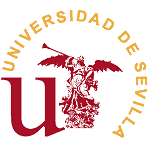 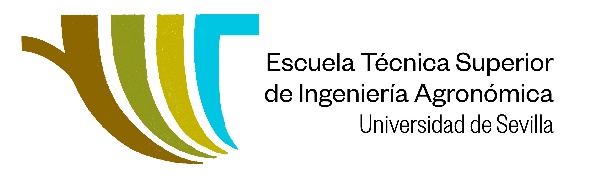 Premio a la publicación científica del trimestre               -               en la ETSIAPresentado por: (Nombre y apellidos)Joven investigador: Si     No Cita bibliográfica de la publicación (Autores, año, título, revista, volumen y número, páginas):Enlace de acceso al artículo: Índices de calidad:Resumen del trabajo. Importancia y relevancia científica del trabajoReseña breve para publicar en redes socialesMandar además una fotografía relacionada con la investigación para publicar en las redes socialesÍndice de impacto JCR de la revistaCategoría JCR(por ejemplo, Forestry o Veterinary SciencesÍndice de impacto medio de la categoríaPosición de la Revista en la categoríaNº de revistas totales en la categoríaNº de autoresPosición del autorNº de centros internacionales participantesNº de centros nacionales participantes (de fuera de la ETSIA)Nº de autores de la ETSIA